§843.  Standards of conduct for officers1.  Basic standard of conduct.  An officer, when performing in the capacity of an officer, has the duty to act:A.  In good faith;  [PL 2001, c. 640, Pt. A, §2 (NEW); PL 2001, c. 640, Pt. B, §7 (AFF).]B.  With the care that a person in a like position would reasonably exercise under similar circumstances; and  [PL 2001, c. 640, Pt. A, §2 (NEW); PL 2001, c. 640, Pt. B, §7 (AFF).]C.  In a manner the officer reasonably believes to be in the best interests of the corporation.  [PL 2001, c. 640, Pt. A, §2 (NEW); PL 2001, c. 640, Pt. B, §7 (AFF).][PL 2007, c. 289, §19 (AMD).]2.  Basis for reliance. [PL 2003, c. 631, §20 (RP).]2-A.  Basis for reliance.  In discharging the duties under section 842, an officer who does not have knowledge that makes reliance unwarranted is entitled to rely on:A.  The performance of properly delegated responsibilities by one or more employees of the corporation whom the officer reasonably believes to be reliable and competent in performing the responsibilities delegated; and  [PL 2003, c. 631, §21 (NEW).]B.  Information, opinions, reports or statements, including financial statements and other financial data, prepared or presented by:(1)  One or more employees of the corporation whom the officer reasonably believes to be reliable and competent in the matters presented; or(2)  Legal counsel, public accountants or other persons retained by the corporation as to matters involving skills or expertise the officer reasonably believes are matters within the particular person's professional or expert competence or as to which the particular person merits confidence.  [PL 2003, c. 631, §21 (NEW).][PL 2003, c. 631, §21 (NEW).]3.  Basis for potential liability.  An officer is not liable to the corporation or its shareholders for any decision to take or not to take action, or any failure to take any action, as an officer if the duties of the office are performed in compliance with this section.  Whether an officer who does not comply with this section has liability depends on applicable law, including those principles of section 832 that have relevance.[PL 2001, c. 640, Pt. A, §2 (NEW); PL 2001, c. 640, Pt. B, §7 (AFF).]SECTION HISTORYPL 2001, c. 640, §A2 (NEW). PL 2001, c. 640, §B7 (AFF). PL 2003, c. 631, §§20,21 (AMD). PL 2007, c. 289, §19 (AMD). The State of Maine claims a copyright in its codified statutes. If you intend to republish this material, we require that you include the following disclaimer in your publication:All copyrights and other rights to statutory text are reserved by the State of Maine. The text included in this publication reflects changes made through the First Regular and First Special Session of the 131st Maine Legislature and is current through November 1. 2023
                    . The text is subject to change without notice. It is a version that has not been officially certified by the Secretary of State. Refer to the Maine Revised Statutes Annotated and supplements for certified text.
                The Office of the Revisor of Statutes also requests that you send us one copy of any statutory publication you may produce. Our goal is not to restrict publishing activity, but to keep track of who is publishing what, to identify any needless duplication and to preserve the State's copyright rights.PLEASE NOTE: The Revisor's Office cannot perform research for or provide legal advice or interpretation of Maine law to the public. If you need legal assistance, please contact a qualified attorney.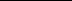 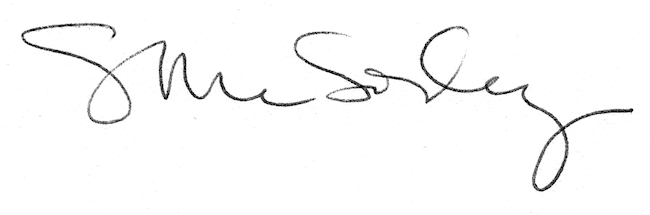 